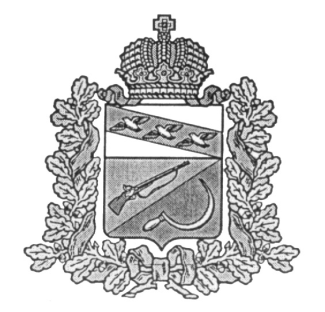 АДМИНИСТРАЦИЯТЕРЕБУЖСКОГО СЕЛЬСОВЕТАЩИГРОВСКОГО РАЙОНА КУРСКОЙ ОБЛАСТИП О С Т А Н О В Л Е Н И Епроектот      июля 2021  № О выявлении правообладателя ранее учтенногообъекта недвижимости (земельный участок)       В соответствии со статьей 69.1 Федерального закона от 13 июля 2015 года № 218-ФЗ «О государственной регистрации недвижимости» (в редакции от 01.07.2021 года) Администрация Теребужского сельсовета Щигровского района Курской областиПОСТАНОВЛЯЕТ:    1. В отношении земельного участка с кадастровым номером , 46:28:160101:5  в качестве его правообладателя, владеющего данным земельным участком на праве собственности, выявлен Головин Гаврил Михайлович, --------- года рождения, паспорт гражданина Российской Федерации серия -------  № ----------, выдан -------------------- года ----------------------------, код подразделения -----------------, СНИЛС -------------------------, зарегистрирован по месту жительства по адресу: РФ, Курская область, Щигровский район,        2. Право собственности Головин Гаврил Михайлович на указанный в пункте 1 настоящего постановления земельный участок подтверждается свидетельством о праве собственности на землю № 129, от 13 мая 1993 года. выданного Администрацией Теребужского сельсовета Глава Теребужского сельсовета                                            Л.Ю.Логачева